Вечерние группыПредмет: Развивающие игры (педагог: Бородина Л.Ю.)6-7 летГруппы «Колокольчики», «Лютики», «Улыбки», «Грибочки», «Светлячки», «Васильки», «Лучики» 27.04.2020 г. – 28.04.2020 г.Тема занятия: «Развиваем память».Поиграйте с ребёнком устноСловесная игра «Пары слов» (развитие ассоциативной памяти). Предложите ребёнку послушать пары слов и запомнить, как слова стоят друг с другом в паре. После чего родитель называет второе слово в паре, а ребёнок называет первое слово (сначала назовите первые 6 пар, потом другие 6 пар). Потом можете поменять задание: вы называете первые слова в парах, а ребёнок вторые.Варианты слов: праздник-подарок                                        будка – собакаблины – сковородка                                     печь – дровапылесос – уборка                                         город – улицалимонад-прохлада                                       стол-пирогшапка – шарф                                               ваза – цветокпчела – мед                                                   дом – окноСловесная игра «Числа»Называйте ребёнку цепочку, состоящую из нескольких чисел, а ребёнок должен прослушать и повторить в той же последовательности, как вы назвали.Варианты цепочек чисел:2, 5, 8, 93, 1, 11, 157, 17, 8, 18, 5, 15 и так далее, постепенно увеличивая количество цифр.Выполнить письменноВыполненное задание выслать на электронную почту педагога (не забудьте подписать) Larisa.borodina.larisa@mail.ruПредложите ребёнку внимательно посмотреть и запомнить 9 предметов, изображённых на картинке. Когда вам ребёнок скажет, что всё запомнил, уберите эту картинку и откройте рабочую тетрадь «Развивающие задания для дошкольников 6-7 лет».Стр. 33, задание 1 Попросите ребёнка сначала обвести, а потом раскрасить только те предметы, которые он запомнил.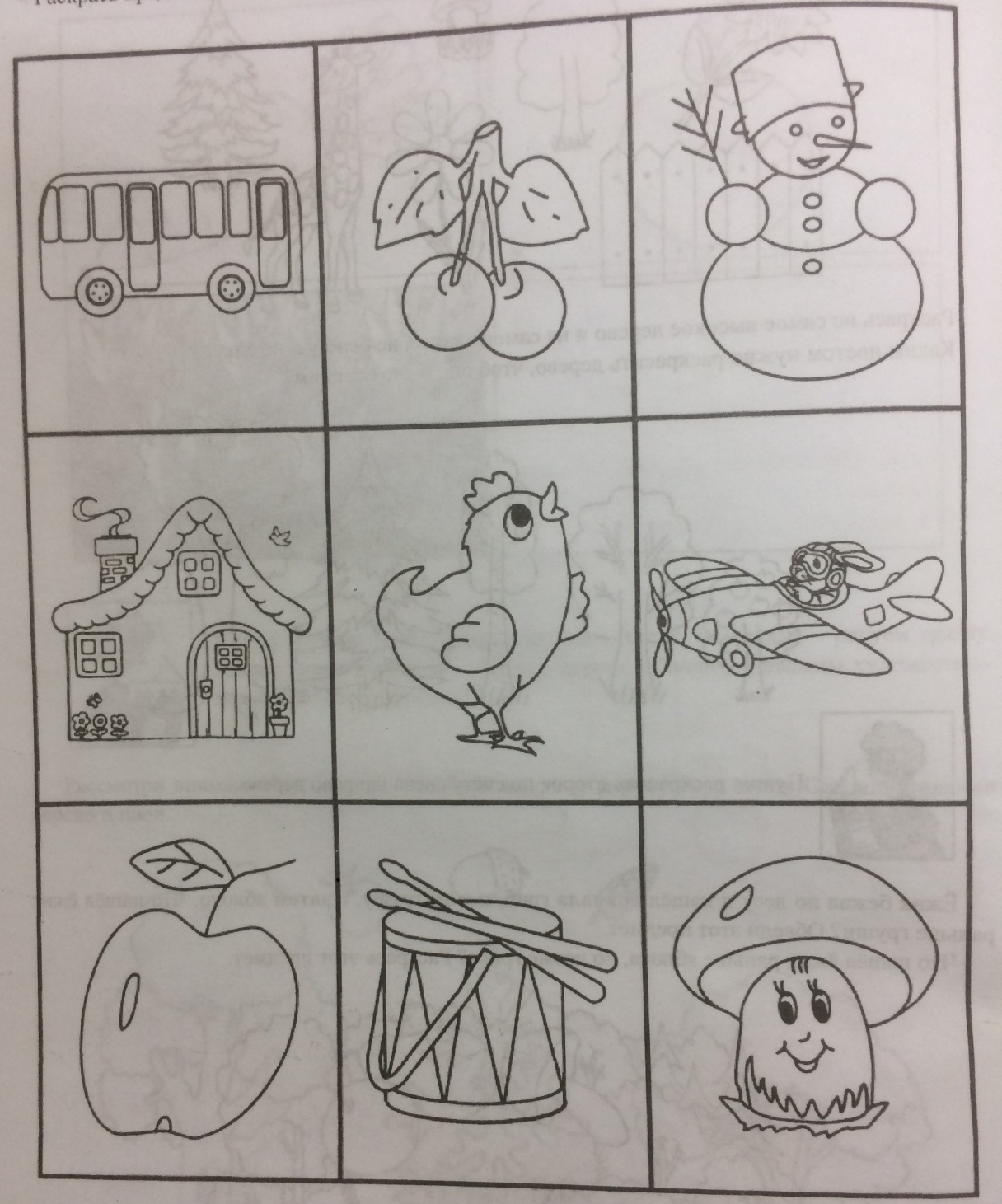 